     Aldığım bilgi ve eğitimi Kamu yararına kullanacağıma taahhüt ederim.Tarih:…../…../201…    Saat:…../…..					            İmza	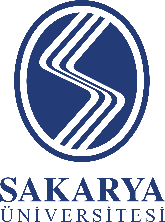 T.C.SAKARYA ÜNİVERSİTESİPERSONEL SİVİL SAVUNMAEĞİTİM KONTROL FORMUSayfa No1/1Birimi:Birimi:Birimi:Görev Yeri:Görev Yeri:Personelin Unvanı, Adı Soyadı:Personelin Unvanı, Adı Soyadı:Personelin Unvanı, Adı Soyadı:Sicili:Sicili:Daha Önce Aldığı Eğitimlerin Adı-SüresiYeni/Atandığı Görev Yerindeki Sivil Savunma ve Kritik Noktalarla İlgili Aldığı BilgilerYeni/Atandığı Görev Yerindeki Sivil Savunma ve Kritik Noktalarla İlgili Aldığı BilgilerYeni/Atandığı Görev Yerindeki Sivil Savunma ve Kritik Noktalarla İlgili Aldığı BilgilerYeni/Atandığı Görev Yerindeki Sivil Savunma ve Kritik Noktalarla İlgili Aldığı BilgilerEğitimi Veren Birim SorumlusuAdı Soyadı                    İmzaTarih                              Saat        EğitimAldı         Almadı        EğitimAldı         AlmadıYangın Söndürme Ekipman(Yangın Dolapları, YangınSöndürme Cihazları)YerleriKullanımıYangın Söndürme Ekipman(Yangın Dolapları, YangınSöndürme Cihazları)YerleriKullanımıElektronik Panoları ve MüdahaleElektronik Panoları ve MüdahaleDoğalgaz Hatları, Kalorifer Dairesi ve MüdahaleDoğalgaz Hatları, Kalorifer Dairesi ve MüdahaleSu Hatlarıİçme SuyuYangın Hidrant ve MüdahaleSu Hatlarıİçme SuyuYangın Hidrant ve MüdahaleSivil Savunma Ekibindeki GöreviSivil Savunma Ekibindeki GöreviTahliye YollarıTahliye YollarıToplanma BölgesiToplanma BölgesiBirim Telefon BilgileriBirim Telefon BilgileriAcil Durum TelefonlarıAcil Durum TelefonlarıYukarıda Sayılan Tüm Maddelerle Dokümanlar Teslim EdildiYukarıda Sayılan Tüm Maddelerle Dokümanlar Teslim Edildi